River Oaks Elementary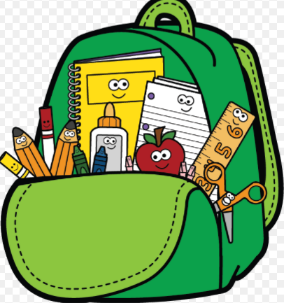 Third Grade Supply List 2023-2024We are looking forward to seeing you back in school! We can’t wait to see your smiling faces soon!The following is the suggested supply list you will need. We are asking that these items are to be bought exactly as listed since each item serves a specific purpose in the classroom. Throughout the year we may run low on some supplies so we suggest that you might want to buy extra of the highly used items (like pencils, glue sticks, etc.) to send in later in the year. Most supplies will be collected and used as community supplies, such as notebook paper, dry erase markers, highlighters, pencils, and glue sticks. THANK YOU FOR YOUR SUPPORT!Backpack large enough to hold a laptop (13 X 9 X1) Composition Books (7) (red,blue,yellow,green) or (ALL BLACK) (NO PICTURES)  6 solid-colored folders (MUST BE red, blue, green, yellow, purple, and orange) **Please get the folders that ONLY have pockets and no metal prongs in the middle)4 Highlighters Pencils – 2 boxes of 24 pencils (#2 lead)1 PLASTIC Pencil BOX  Glue sticks (12)  Scissors Lined paper Over the ear headphones 1 pack of thin markers  4 packs of dry erase markers – thin (skinny) size 1 ruler with inches and centimeters Optional DonationsSandwich size baggiesGallon size baggiesHand sanitizer Tissues  Contact Information: River Oaks Elementary 703-441-0050Ms. N. Carew: carewnna@pwcs.edu